МУНИЦИПАЛЬНОЕ БЮДЖЕТНОЕ ДОШКОЛЬНОЕ ОБРАЗОВАТЕЛЬНОЕ УЧРЕЖДЕНИЕ «ДЕТСКИЙ САД №11»ПаспортМини – музей«Этих дней не смолкнет слава»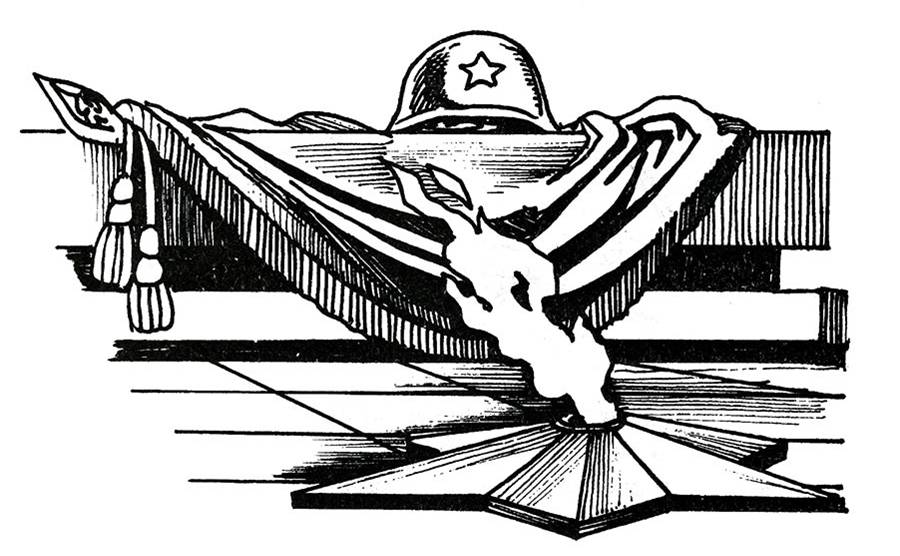 Паспортные данные мини-музеяДетский сад является начальной ступенью формированию у ребенка первых чувств гражданственности и патриотизма, основ научного восприятия окружающей действительности. Музей позволяет закрепить и углубить имеющиеся знания, преобразовать их в соответствующие убеждения. В музее информация приобретает наглядность, образность, активизирует визуальное мышление, становится эффективным средством преемственности культуры и передачи социального опыта. Чтобы приблизить маленьких детей к истории своего народа, на базе МБДОУ был создан мини-музей ««Этих дней не смолкнет слава». Многогранная деятельность музея является важной составляющей историко-патриотической, нравственно-воспитательной работы, проводимой в ДОУ. В его создании участвовали сотрудники детского сада, а также родители воспитанников, часть экспонатов предоставлена ОГБОУ КШИ «Северский кадетский корпус".  Фонд музея состоит из документов личного архива ветеранов, фотографий и других материалов, рассказывающих о далеком героическом времени, о судьбах участников Великой Отечественной войны, тружениках тыла. Название мини-музея: «Этих дней не смолкнет слава»Профиль мини-музея: познавательныйОбщее руководство: заведующая  Густовская Елена АлександровнаНепосредственный руководитель: ст. воспитатель Калдыбаева Роза АманатовнаДата основания – апрель  2019 года.Место расположения, условия: ул. Строителей, 24, г. Северск, 636070, музыкальный залСтруктура управления мини - музеем: Руководитель музея планирует, координирует, контролирует работу в музее.Совет мини-музея:  муз. руководитель Старикова Ирина Михайловна, физ. инструктор Манукян Ирина Геннадьевна, воспитатель Курникова Екатерина Семеновна.Площадь, занятая под экспозицию: музей организован в 2019 году. Под экспозициивыделен музыкальный зал на первом этаже МБДОУ «Детский сад№11», корпус 3, ул. Строителей, 24. Цель деятельности мини-музея: использование потенциала мини-музея в образовательной и воспитательной деятельности детского сада по формированию современного национального воспитательного идеала – высоконравственного, творческого, компетентного гражданина России, принимающего судьбу Отечества как свою личную, осознающего ответственность за настоящее и будущее своей страны.Задачи:Создание условий для ознакомления детей с героическим подвигом русского народа в Великой Отечественной войне. Расширять кругозор детей, пополнять и активизировать словарный запас, формировать навыки исследователя, развивать познавательную активность, формировать умение работать в коллективе;Воспитывать внимательное и уважительное отношение к ветеранам, их заслугам и подвигам, к исторической памяти своего народа традициям своей страны;Развивать творческие и организаторские способности, предоставление возможности реализоваться в соответствии со своими склонностями и интересами, выявить свою неповторимую индивидуальность;Координировать и объединять деятельность участников образовательного процесса и социальных партнеров по духовно-нравственному воспитанию подрастающего поколения.Формирование у детей знаний о Великой Отечественной войне через различные виды деятельности.  Развитие совместной деятельности родителей и педагогов в направлении патриотической работы среди подрастающего поколения. В основу решения этих задач положены следующие принципы:• Принцип учета возрастных особенностей дошкольников;• Принцип опоры на интересы ребенка;• Принцип наглядности;• Принцип последовательности;• Принцип сотрудничества и взаимоуважения.Адресность: Мини - музей предназначен для воспитанников ДОУ, где проводится образовательные мероприятия с детьми дошкольного возраста.Педагогические функции музея: Образовательные: усвоение информации, стимулирующей интерес к историческими событиями времен Великой Отечественной  войны; использование дидактических материалов, расширяющих рамки учебной программы, обогащение словарного запаса. Развивающие: активация мышления; развитие интеллектуальных чувств, памяти, сенсорно – физиологических структур; развитие зрительно-слухового восприятия. Воспитательные: формирование личностных качеств, взглядов, убеждений; формирование патриотических чувств, интереса к народной культуре.Просветительские: формирование умений, навыков; формирование адекватного, осмысленного отношения к получаемой информацииФормы работы в мини - музее:1 Экскурсии в мини-музей с целью знакомства с историей праздника День Победы2 Конкурсы рассказов о войне, чтение стихов.3 Выставки семейных фотографий, рисунков.4 Сбор экспонатов, поисковая работа.Условия:организация предметно – развивающей среды;- участие детей и взрослых в совместной деятельности;- приобщение детей к историческим традициям;- сотрудничество педагогов с родителями ;- подготовленность педагогов и родителей к решению проблем воспитания патриотизма у детей.ПЛАН РАБОТЫ ПО СОЗДАНИЮ МИНИ-МУЗЕЯХарактеристика мини-музея.№ п/пЭтапСодержание работыСрокиреализацииОжидаемыйрезультат1.ПодготовительныйПедсовет.Родительские собрания.Анкетированиемарт 20191.Определение темыи названия музея2. Выбор места дляразмещения.3. Выборинициативнойгруппы2.ПрактическийСбор и изготовление экспонатов.Оформление музея.Подбор экспонатов.Разработка конспектов занятий.Индивидуальная работа с  детьми (подготовка экскурсоводов)Поддержка порядка в музее.апрель 2019Создание мини-музея3.Подведение итоговПедагогический советЭкскурсии в мини-музеймай 2019посещение музея детьми, педагогами, родителями№ Название экспоната Постоянное/ временное хранение Ф.И.О., представившего экспонат 1 Медали и награды временное Жаркова М.В.родители гр. №83Наглядно – дидактическое пособие: «Великая Отечественная война в произведениях художников». постоянное Шарова Н.В. Калдыбаева Р.А3. Альбом - «Города герои ВОВ» постоянное Шарова Н.В.4.Альбом «Хроника военных лет»постоянноеЗотова Н.С.5.Альбом «Животные на фронте»постоянноеШарова Н.В.    .       Лепбуки  «Великая победа»,«С Днем Победы»;«Наша Армия самая сильная!»постоянное Чеснокова Н.Н.Афанасьева Н.Н.6.Военная техника Россиипостоянное гр.№15, 87.Презентация « Ордена и Медали ВОВ. (Описание наградных медалей, их ценность и значение) постоянное Шарова Н.В.8. Форма одежды военных разного рода войск Российской Армии». постоянное Мануйлова О.Ф., Калдыбаева Р.А.Головные уборы военных разного рода войск Советской  и Российской Армии».постоянноеМануйлова О.Ф., Калдыбаева Р.А.9.Карты основных сражений временноеОГБОУ КШИ «Северский кадетский корпус"Макет танка времен ВОВвременноеОГБОУ КШИ «Северский кадетский корпус"10 Письма-треугольничкипостоянное гр. №1211. предметы необходимые для солдат: фляжка, противогаз, вещ. мешок временное Мануйлова О.Ф., Калдыбаева Р.А., Лавринович12.Панорама боевого сраженияпостоянноегр. №1213.Наработки методических пособий, бесед, презентацийпостоянное